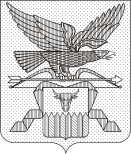 МИНИСТЕРСТВО ПРИРОДНЫХ РЕСУРСОВ ЗАБАЙКАЛЬСКОГО КРАЯПРИКАЗг. ЧитаОб утверждении норм допустимой добычи охотничьих ресурсов и норм пропускной способности охотничьих угодий в сезон охоты 2022-2023 годов	В соответствии со статьями 34, 38 Федерального закона от 24 июля 2009 года № 209-ФЗ «Об охоте и о сохранении охотничьих ресурсов и о внесении изменений в отдельные законодательные акты Российской Федерации», статьями 2, 5, 12 Закона Забайкальского края от 14 июля 2010 года № 396-ЗЗК «Об охоте и сохранении охотничьих ресурсов», Положением о Министерстве природных ресурсов Забайкальского края, утвержденного постановлением Правительства Забайкальского края от 27 декабря 2016 № 503, учитывая данные государственного мониторинга охотничьих ресурсов и среды их обитания, в целях обеспечения сохранения охотничьих ресурсов и их рационального использования приказываю:	1. Утвердить прилагаемые:1) нормы допустимой добычи охотничьих ресурсов, в отношении которых не устанавливается лимит добычи;	2) нормы пропускной способности охотничьих угодий;	3) нормы допустимой добычи кабана без подразделения по полу и возрасту.	2. Опубликовать настоящий приказ на сайте в информационно - телекоммуникационной сети «Интернет» «Официальный интернет-портал правовой информации исполнительных органов государственной власти Забайкальского края» (http://право.забайкальскийкрай.рф).	3. Контроль за исполнением настоящего приказа возложить на исполняющего обязанности начальника управления по охране, контролю и регулированию использования объектов животного мира, Министерства природных ресурсов Забайкальского края Н. Н. Гуменюка.Министра природных ресурсов Забайкальского края                                                                         С. И Немков                                                            УТВЕРЖДЕНЫприказом Министерства природных                                                                    ресурсов Забайкальского краяот «__» _________ 2022 года № ______Нормы допустимой добычи охотничьих ресурсов1 в охотничьих угодьях в сезон охоты 2022-2023 годов	Сезонная норма допустимой добычи глухаря, тетерева соответствует уплаченному охотником размеру сбора за использование указанных объектов животного мира, но не более 50 % от их численности на 1 апреля 2022 года по данным государственного мониторинга охотничьих ресурсов и среды их обитания (далее - госохотмониторинг).	Сезонная норма допустимой добычи росомахи и норки соответствует уплаченному охотником размеру сбора за пользование указанными объектами животного мира, но не более 10% от их численности на 1 апреля 2022 года по данным госохотмониторинга.	Норма допустимой добычи кабана в сезон охоты 2022-2023 годов составляет 100% от их численности на 1 апреля 2022 года по данным госохотмониторинга._____________________1 За исключением видов, занесенных в Красную книгу РФ и (или) Красную книгу Забайкальского края (клоктун, мандаринка, чернеть Бэра, черная кряква, касатка, каменушка, лысуха, горный дупель, кроншнепы, веретенники).2 В сроки охоты, определенные Правилами охоты, утвержденными приказом Минприроды России от 24 июля 2020 года № 477; Ограничениями охоты, утвержденными постановлением Губернатора Забайкальского края от 14 марта 2022 года № 20.3 Чибис, турухтан, травник, улиты, тулес, камнешарка, мородунка, бекасы, лесной дупель, гаршнеп.__________________                                                  УТВЕРЖДЕНЫприказом Министерства природных                                                                    ресурсов Забайкальского краяот «__» _________ 2022 года № ______Нормы пропускной способности охотничьих угодий в сезон охоты 2022-2023 годов	Для охотничьих ресурсов, в отношении которых устанавливается лимит их добычи, нормы пропускной способности охотничьих угодий не должны превышать установленные квоты добычи охотничьих ресурсов для соответствующих охотничьих угодий._____________________1 Основание: Указания по проектированию охотничьих и лесоохотничьих хозяйств, утвержденные Гослесхозом СССР 31.03.1989, Методическое руководство ЦНИЛ Главохоты РСФСР 1988.__________________№ п/пВиды охотничьих ресурсовНормы добычи в день охоты (не более, особей)Нормы добычи в день охоты (не более, особей)Нормы добычи в день охоты (не более, особей)№ п/пВиды охотничьих ресурсовпри осуществлении любительской и спортивной охоты без подружейной собакипри осуществлении любительской и спортивной охоты с подружейной собакой2при осуществлении промысловой охоты1рябчик, куропатки35102перепел, голуби, горлицы35-3утки57-4кулики3510-5зайцы3-56ондатра2-10№ п/пСпособы охотыМаксимально допустимые нормы нагрузки охотников на единицу площади пригодных охотничьих угодий (дневная территориальная пропускная способность охотничьих угодий)11на пернатую дичь100 га2на пушных животных500 га3индивидуальная охота на копытных животных, бурого медведя, волка1000 га4коллективная охота на копытных животных, бурого медведя, волка (не более 10 человек)3000га